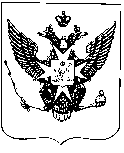 Местная администрациягорода ПавловскаПОСТАНОВЛЕНИЕот   21 апреля  2014 года									№  61аОб утверждении Положения «О порядке разработки,  утверждения и реализации муниципальных  программ  муниципального образования города Павловска»В соответствии с положениями Бюджетного кодекса Российской Федерации, Уставом муниципального образования города Павловска, Положением «О бюджетном процессе в муниципальном образовании городе  Павловске» Местная администрация города  Павловска постановляет:Утвердить Положение «О порядке разработки, принятия и реализации муниципальных программ муниципального образования города Павловска» согласно приложению № 1 к настоящему Постановлению.Утвердить форму муниципальных  программ муниципального образования города Павловска согласно приложению № 2 к настоящему Постановлению.Утвердить форму отчета об исполнении муниципальных программ муниципального образования города Павловска согласно приложению № 3 к настоящему Постановлению.Настоящее Постановление вступает в силу со дня его официального опубликования.Контроль за исполнением настоящего Постановления возложить на Главу Местной администрации города Павловска.Глава  Местной администрации города Павловска:				З.В. Гежа                                                          Приложение № 1
к Постановлению Местной администрации
города Павловскаот   21.04. 2014 г. № 61аПОЛОЖЕНИЕО порядке разработки, утверждения и реализации муниципальныхпрограмм муниципального образования города Павловска1. Общие положения1.1. Настоящий Порядок разработан на основании ст. 179, 179.3 Бюджетного кодекса РФ, законодательства Санкт-Петербурга, Положения «О бюджетном процессе в муниципальном образовании городе Павловске» и устанавливает цели, основные принципы и общий порядок разработки и принятия муниципальных  программ.1.2. Муниципальная программа – это согласованный по ресурсам, исполнителям, срокам исполнения комплекс мероприятий, обеспечивающих эффективное решение вопросов местного значения и направленных на улучшение качества жизни жителей  муниципального образования города Павловска.1.3. Муниципальная  программа разрабатывается сроком на один год, утверждается постановлением Местной администрации города Павловска, подлежит обязательному опубликованию.1.4. Муниципальная  программа должна иметь название, отражающее наименование вопроса местного значения, и содержать следующие обязательные разделы:1. паспорт муниципальной  содержащий следующую информацию:наименование программы;правовые основания для разработки программы;заказчика программы;сроки реализации программы в пределах финансового года;основные цели программы;ожидаемые конечные результаты реализации программы;кем осуществляется исполнение и контроль за реализацией программы;обоснование и расчеты необходимого объема финансирования программы;2.  план реализации муниципальной программы, включающий в себя: перечень основных мероприятий программы с указанием сроков исполнения и ожидаемых конечных результатов;2. Порядок рассмотрения, утверждения и реализации муниципальной (ведомственной целевой)  программы2.1. Проект муниципальной  программы разрабатывается отделом социальной политики и экономического развития  Местной администрации города Павловска (далее – Местная администрация).Объем бюджетных ассигнований на реализацию муниципальных  программ утверждается решением Муниципального совета муниципального образования города Павловска о бюджете, в составе ведомственной структуры расходов бюджета по соответствующей каждой программе целевой статье расходов бюджета в соответствии с муниципальным правовым актом  Местной администрации, утвердившим программу.2.2. Формирование перечня муниципальных программ осуществляется Местной администрацией в соответствии с прогнозом социально-экономического развития Российской Федерации, Санкт-Петербурга и муниципального образования города Павловска  и определяемыми на основе этих прогнозов приоритетами.2.3. Проект муниципальной программы, финансируемой за счет собственных доходов муниципального образования города Павловска, представляется на утверждение главы Местной администрации вместе с проектом бюджета муниципального образования города Павловска  на очередной финансовый год.Проект муниципальной  программы, требующей софинансирования из бюджета Санкт-Петербурга, представляется на утверждение главе Местной администрации не позднее 31 мая очередного финансового года.2.4. Инициаторами разработки проекта муниципальной программы могут выступить: - Муниципальный Совет;-глава муниципального образования города Павловска;- постоянные депутатские комиссии Муниципального Совета;- депутаты Муниципального Совета МО города Павловска;-Местная администрация города Павловска2.5. Внесение изменений и дополнений в муниципальный правовой акт о муниципальной программе осуществляется с соблюдением требований п.2.1. настоящего Порядка.2.6. В качестве исполнителей мероприятий муниципальной программы могут выступать органы местного самоуправления муниципального образования  города Павловска, а также учреждения и организации, которые в соответствии с действующим законодательством являются юридическими лицами, физическими лицами.2.7. Муниципальные программы включаются отдельными строками в ведомственную классификацию расходов местного бюджета на очередной финансовый год в объеме финансирования, предусмотренного на этот финансовый год муниципальным правовым актом о соответствующей муниципальной программе.2.8. Отчет об исполнении муниципальной программы должен содержать сравнительный анализ расходов, предусмотренных в местном бюджете на финансирование каждого основного мероприятия муниципальной  программы, с фактическим использованием средств местного бюджета по каждому основному мероприятию муниципальной программы. Форма отчета – приложение №3 к настоящему Положению.2.9. Отчеты об исполнении муниципальных программ утверждаются Постановлением Местной администрации города Павловска не позднее 01 апреля. Отчеты об исполнении муниципальных программ подлежат официальному опубликованию.2.10. Утвержденные муниципальные программы, муниципальные правовые акты о внесении изменений в муниципальные программы подлежат официальному опубликованию (обнародованию) не позднее 10 дней со дня их принятия и вступают в силу со дня опубликования.Приложение № 2
к Постановлению Местной администрации
города Павловскаот   21.04.  2014  г. № 61аУТВЕРЖДЕНА Постановлением Местной администрациигорода Павловскаот _______________  № ________МУНИЦИПАЛЬНАЯ ПРОГРАММАМУНИЦИПАЛЬНОГО ОБРАЗОВАНИЯ ГОРОДА ПАВЛОВСКА(наименование программы)Санкт-Петербург20___ годПАСПОРТМУНИЦИПАЛЬНОЙ  ПРОГРАММЫМУНИЦИПАЛЬНОГО ОБРАЗОВАНИЯ ГОРОДА ПАВЛОВСКА(наименование программы)ПЛАН ОСНОВНЫХ МЕРОПРИЯТИЙ ПО РЕАЛИЗАЦИИ ПРОГРАММЫПриложение № 3
к Постановлению Местной администрации
города Павловскаот   21.04. 2014г. № 61аОТЧЕТМестной администрации города Павловскаоб исполнении муниципальной программы«_________________________________________________»М.П.Глава Местной администрацииГорода Павловска              ________________________ (расшифровка подписи)Наименование программыНормативно-правовые основания для разработки программыЗаказчик программыСроки реализации программыОсновные цели программыИсполнители основных мероприятий программыКонтроль за реализацией программыОжидаемые конечные результаты реализации программыОбъемы и источники финансирования программы N 
п/пНаименованиемероприятияСведения об объемах финансирования,( тыс. руб.)Сведения об объемах финансирования,( тыс. руб.)% исполнения от запланированного N 
п/пНаименованиемероприятияЗапланировано (за счет средств местного бюджета МО города Павловска)Исполнено(за счет средств местного бюджета МО города Павловска)% исполнения от запланированного N 
п/пНаименованиемероприятияЗапланировано (за счет средств местного бюджета МО города Павловска)% исполнения от запланированного12345     ИТОГО           ИТОГО      